Číslo spisu: : S/08082/UL/22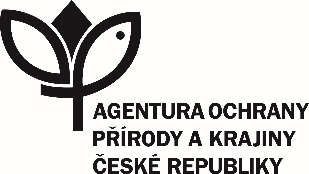 Číslo jednací: : 03014/UL/24Protokol o předání a převzetí opatřenív rámci Národní plán obnovy - Podpora obnovy přirozených funkcí krajiny v roce 2024 - 164 Péče o zvláště chráněná území a území soustavy Natura 2000 a péče o zvláště chráněné druhy rostlin a živočichůP01_popfk-029/53/22Objednatel:Název: 		Česká republika - Agentura ochrany přírody a krajiny České republikyAdresa: 		Kaplanova 1931/1, 148 00 Praha 11Regionální pracoviště: RP SCHKO České středohoříKontaktní adresa: 	Michalská 260/14, 412 01 LitoměřiceIČ: 			62933591Oprávněný zástupce: Mgr. Veronika DočekalováZhotovitel:Název (jméno): 	Stromy, krajina, zeleň s.r.o.Adresa: 		Libouchec 20, 40335 LibouchecIČ: 			04791738Oprávněný zástupce: Mgr. Jitka Mullerová, DiS.Zhotovitel předává objednateli dílo provedené dle závazku č. j. 08082/UL/22 ze dne 30.6.2023 ve znění dodatku č. 1 ze dne 7.12.2023 (dále jen „Závazek“).Stručná charakteristika opatření: Vypracování plánu pěstebních opatření pro památné stromy na území CHKO České středohoří na základě vizuálního hodnocení jejich celkového stavu.Pověřený zástupce objednatele konstatuje na základě převzetí studie dne 30.04.2024, že následující dílo:Objednatel doporučuje uvolnit 161 840,00 Kč za realizovaná opatření.Zhotovitel souhlasí s výše uvedenými údaji a svůj souhlas potvrzuje svým podpisem.V Ústí nad Labem				 dne 30. 4. 2024Objednatel_______________________Mgr. Veronika Dočekalová Zhotovitel_______________________Stromy, krajina, zeleň s.r.o.Bylo provedeno v souladu se závazkem se snížením množství nebo částky:Bylo provedeno v souladu se závazkem se snížením množství nebo částky:Bylo provedeno v souladu se závazkem se snížením množství nebo částky:Bylo provedeno v souladu se závazkem se snížením množství nebo částky:Bylo provedeno v souladu se závazkem se snížením množství nebo částky:Bylo provedeno v souladu se závazkem se snížením množství nebo částky:Bylo provedeno v souladu se závazkem se snížením množství nebo částky:Všechny ceny jsou uvedeny v KčVšechny ceny jsou uvedeny v KčVšechny ceny jsou uvedeny v KčVšechny ceny jsou uvedeny v KčVšechny ceny jsou uvedeny v Kč2024202420242024202420242024IDKódOpatření a činnostMnožství zasmluvněnoCena zasmluvněnoMnožství převzatoCena převzatoLokalita: CHKO České středohoříLokalita: CHKO České středohoříLokalita: CHKO České středohoříLokalita: CHKO České středohoříLokalita: CHKO České středohoříLokalita: CHKO České středohoříLokalita: CHKO České středohoří18449DK12StudieStudieStudieStudieStudie65717DK12aZpracování studie1,00161 840,001,00161 840,00Důvod:Důvod:U jednoho ks stromu (Třebenická lípa) nebylo možno zjistit některé dendrometrické údaje (obvod kmene, zdravotní stav, stabilita, perspektiva), z důvodu neumožnění přímého přístupu ke kmeni stromu ze strany majitele pozemku i přes opakovanou snahu zhotovitele. Ostatní parametry k tomuto jedinci jsou na kartě stromu uvedeny.U jednoho ks stromu (Třebenická lípa) nebylo možno zjistit některé dendrometrické údaje (obvod kmene, zdravotní stav, stabilita, perspektiva), z důvodu neumožnění přímého přístupu ke kmeni stromu ze strany majitele pozemku i přes opakovanou snahu zhotovitele. Ostatní parametry k tomuto jedinci jsou na kartě stromu uvedeny.U jednoho ks stromu (Třebenická lípa) nebylo možno zjistit některé dendrometrické údaje (obvod kmene, zdravotní stav, stabilita, perspektiva), z důvodu neumožnění přímého přístupu ke kmeni stromu ze strany majitele pozemku i přes opakovanou snahu zhotovitele. Ostatní parametry k tomuto jedinci jsou na kartě stromu uvedeny.U jednoho ks stromu (Třebenická lípa) nebylo možno zjistit některé dendrometrické údaje (obvod kmene, zdravotní stav, stabilita, perspektiva), z důvodu neumožnění přímého přístupu ke kmeni stromu ze strany majitele pozemku i přes opakovanou snahu zhotovitele. Ostatní parametry k tomuto jedinci jsou na kartě stromu uvedeny.U jednoho ks stromu (Třebenická lípa) nebylo možno zjistit některé dendrometrické údaje (obvod kmene, zdravotní stav, stabilita, perspektiva), z důvodu neumožnění přímého přístupu ke kmeni stromu ze strany majitele pozemku i přes opakovanou snahu zhotovitele. Ostatní parametry k tomuto jedinci jsou na kartě stromu uvedeny.Celkem:161 840,00